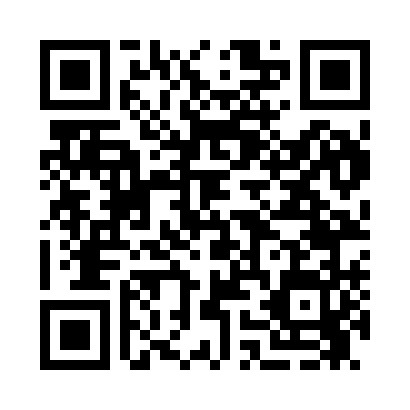 Prayer times for Bradgate, Iowa, USAMon 1 Jul 2024 - Wed 31 Jul 2024High Latitude Method: Angle Based RulePrayer Calculation Method: Islamic Society of North AmericaAsar Calculation Method: ShafiPrayer times provided by https://www.salahtimes.comDateDayFajrSunriseDhuhrAsrMaghribIsha1Mon3:585:431:225:269:0010:462Tue3:585:441:225:269:0010:453Wed3:595:451:225:268:5910:454Thu4:005:451:225:268:5910:445Fri4:015:461:225:268:5910:436Sat4:025:461:235:268:5810:437Sun4:035:471:235:268:5810:428Mon4:045:481:235:268:5810:419Tue4:055:491:235:268:5710:4110Wed4:065:491:235:268:5710:4011Thu4:075:501:235:268:5610:3912Fri4:085:511:235:268:5610:3813Sat4:105:521:245:268:5510:3714Sun4:115:531:245:268:5410:3615Mon4:125:531:245:268:5410:3516Tue4:135:541:245:268:5310:3417Wed4:155:551:245:268:5210:3218Thu4:165:561:245:268:5210:3119Fri4:175:571:245:258:5110:3020Sat4:195:581:245:258:5010:2921Sun4:205:591:245:258:4910:2722Mon4:226:001:245:258:4810:2623Tue4:236:011:245:258:4710:2524Wed4:246:021:245:248:4610:2325Thu4:266:031:245:248:4510:2226Fri4:276:041:245:248:4410:2027Sat4:296:051:245:238:4310:1928Sun4:306:061:245:238:4210:1729Mon4:326:071:245:238:4110:1630Tue4:336:081:245:228:4010:1431Wed4:356:091:245:228:3910:12